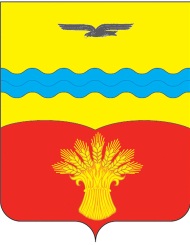 АДМИНИСТРАЦИЯ МУНИЦИПАЛЬНОГО ОБРАЗОВАНИЯ ПОДОЛЬСКИЙ СЕЛЬСОВЕТ КрасногвардейскОГО районА оренбургской ОБЛАСТИ ПОСТАНОВЛЕНИЕ04.10.2021                                                                                                       № 92-пс. ПодольскО предоставлении документов в Совет депутатов муниципального образования Подольский сельсовет Красногвардейского района Оренбургской областиВ соответствие со статьей 184.2 Бюджетного кодекса Российской Федерации от 31.07.1998 № 145-ФЗ, руководствуясь Уставом муниципального образования Подольский сельсовет Красногвардейского района Оренбургской области, Положением о бюджетном процессе в муниципальном образовании Подольский сельсовет, утвержденным решением Совета депутатов Подольский сельсовет от 20.11.2020 г № 25/11. 1.Одобрить:1.1.Основные направления бюджетной и налоговой политики на 2022 год и на плановый период 2023 и 2024 годов согласно приложению № 1.1.2.Прогноз исполнения бюджета Подольского сельсовета за 2021 год согласно приложению № 2.1.3.Предварительные итоги социально-экономического развития муниципального образования Подольский сельсовет за 9 месяцев 2021 года и ожидаемые итоги за 2021 год согласно приложению № 3.1.4.Программу муниципальных внутренних заимствований Подольского сельсовета Красногвардейского района на 2022 год и на плановый период 2023 и 2024 годов согласно приложению № 4.1.5.Верхний предел муниципального внутреннего долга муниципального образования Подольский сельсовет Красногвардейского района Оренбургской области на 1 января 2023 года в сумме 1,0 тыс. рублей, на 1 января 2024 года - в сумме 0,0 тыс. рублей, на 1 января 2025 года - в сумме 0,0 тыс. рублей, в том числе верхний предел долга по муниципальным гарантиям на 1 января 2023 года - в сумме 0,0 тыс. рублей, на 1 января 2024 года - в сумме 0,0 тыс. рублей, на 1 января 2025 года - в сумме 0,0 тыс. рублей.2. Внести Основные направления бюджетной и налоговой политики на 2022 год и на плановый период 2023 т 2024 годов, Прогноз исполнения местного бюджета за 2021 год, Предварительные итоги социально экономического развития муниципального образования Подольский сельсовет за 9 месяцев и ожидаемые итоги социально- экономического развития за 2021 год на рассмотрение Совета депутатов муниципального образования Подольский сельсовет в составе материалов и документов представляемых одновременно с проектом решения «О бюджете муниципального образования Подольский сельсовет на 2022 года и на плановый период 2023 и 2024 годов».3. Установить, что настоящее постановление вступает в силу со дня его подписания.4. Возложить контроль за исполнением настоящего постановления на главного специалиста (бухгалтера) администрации сельсовета Кулакову С.М.Глава сельсовета                                                                             Ю.Л. ГавриловРазослано: в дело, Совету депутатов, финансовому отделу, прокурору района, контрольно-счетную палату, Кулаковой С.М. Приложение № 1к постановлению администрацииПодольского сельсоветаот 04.10.2021 № 92 -пОсновные направления бюджетной и налоговой политики на 2022 год и на плановый период 2023 и 2024 годовОсновные направления бюджетной и налоговой политики  муниципального образования Подольский сельсовет на 2022 год и на плановый период 2023 и 2024 годов подготовлены в соответствии со статьями 172, 184.2 Бюджетного кодекса Российской Федерации, указов Президента Российской Федерации от 7  мая 2018 года, Посланием Президента Российской Федерации Федеральному собранию от 01.03.2018, Федеральным законом от 06.10.2003 № 131-ФЗ «Об общих принципах организации местного самоуправления в Российской Федерации», Указом Президента Российской Федерации от 21.07.2020 № 474 «О национальных целях развития Российской Федерации на период до 2030 года». Концепцией долгосрочного социально-экономического развития Российской Федерации на период до 2021 года, утвержденной распоряжением Правительства Российской Федерации от 17.11.2008 № 1662-р, в соответствии с «Положением о бюджетном процессе в муниципальном образовании Подольский сельсовет», утвержденным решением Совета депутатов муниципального образования Подольский сельсовет Красногвардейского района Оренбургской области от 23 августа 2013 года № 4/2.Целью основных направлений бюджетной политики на 2022-2024 годы (далее - бюджетная политика) является описание условий, принимаемых для составления проекта бюджета   муниципального образования Подольский сельсовет на 2022-2024 годы, основных подходов к его формированию и общего порядка разработки основных характеристик и прогнозируемых параметров бюджета сельсовета, а также обеспечение прозрачности и открытости бюджетного планирования.В приоритетах бюджетной политики Подольского сельсовета на среднесрочный период сохраняется обеспечение устойчивости бюджета сельсовета в условиях замедления темпов экономического роста, а также исполнение принятых расходных обязательств наиболее эффективным способом. Исходя из принципов ответственной бюджетной политики, для поддержания сбалансированности бюджета сельсовета при его формировании будут приняты меры по включению в бюджет в первоочередном порядке расходов на финансирование действующих расходных обязательств, непринятию новых расходных обязательств, сокращению неэффективных расходов.Для обеспечения долгосрочной сбалансированности и устойчивости бюджетной системы администрацией Подольский сельсовет осуществляются следующие мероприятия:-совершенствование администрирование административных штрафов, накладываемых административными комиссиями;- мониторинг осуществления муниципального земельного контроля и контроля выполнения условий заключенных договоров аренды земельных участков;- работы по снижению недоимки по налогам и сборам, зачисляемым в консолидированный бюджет Подольского сельсовета;- проведение инвентаризации имущества (в том числе земельных участков), находящегося в собственности муниципального образования Подольский сельсовет. Выявление неиспользуемых основных фондов (земельных участков) муниципальных учреждений, и принятие мер по их продаже, в том числе за счет формирования и реализации плана приватизации, или сдаче в аренду с целью увеличения неналоговых доходов консолидированного бюджета Подольского сельсовета;-организация мониторинга деятельности муниципальных учреждений в целях оптимизации расходов;- установление администрацией МО Подольский сельсовет   запрета на увеличение численности муниципальных служащих;В Подольском сельсовете определены следующие приоритеты политики в сфере управления муниципальными финансами:- создание условий для устойчивого исполнения бюджета сельсовета;- совершенствование программного метода планирования расходов бюджета сельсовета с целью повышения эффективности расходов, и их увязка с программными целями и задачами;- создание условий для равных финансовых возможностей оказания гражданам муниципальных услуг на всей территории сельсовета;- повышение качества управления муниципальными финансами в общественном секторе;- проведение мониторинга качества управления муниципальными финансами.Основные направления бюджетной, налоговой и долговой политики являются основой для составления проекта бюджета муниципального образования Подольский сельсовета на 2022 год и плановый период 2023 и 2024 годов, а также для повышения качества бюджетного процесса, обеспечения рационального, эффективного и результативного расходования бюджетных средств, необходимо обеспечить совершенствование мер, направленных на повышение открытости бюджетных данныхС целью решения прозрачности и открытости бюджетного процесса необходимо продолжить практику размещения на официальном сайте администрации Подольский сельсовет в информационно-телекоммуникационной сети «Интернет» нормативного правового акта о бюджете, отчетов об исполнении бюджета.Информирование населения о бюджетировании в доступной для восприятия форме, в совокупности с мероприятиями в сфере повышения бюджетной грамотности, будет способствовать повышению уровня открытости сведений о бюджете.В соответствии с пунктом 1 части 1 приказа Министерства финансов Российской Федерации от 20.11.2007 № 112н (в редакции приказа от 30.09.2016 № 168н) «Об общих требованиях к порядку составления, утверждения и ведения бюджетных смет казенных учреждений» с 2021 года составление, утверждение и ведение бюджетной сметы муниципального казенного учреждения  осуществляется с использованием системы «Электронный бюджет», что  способствует усилению взаимосвязи бюджетного процесса и процедур планирования закупок товаров, работ и услуг для нужд муниципального образования, размещения заказов на их поставку и выполнения муниципальных контрактов, заключаемых по итогам размещения заказов.В рамках повышения доступности и качества услуг, предоставляемых муниципальными учреждениями, следует обеспечить размещение в полном объеме информации о муниципальных учреждениях на официальном сайте в информационно-телекоммуникационной сети «Интернет» (www.bus.gov.ru).При организации финансового контроля акцент должен быть смещен с контроля над финансовыми потоками к контролю за результатами, которые приносит их использование.
Контрольная деятельность всех органов, осуществляющих функции и полномочия учредителя, должна быть нацелена на снижение доли неэффективных расходов и повышение уровня финансовой дисциплины.Повышение эффективности муниципального финансового контроля станет еще одним направлением работы по увеличению результативности использования бюджетных средств и сокращению неэффективных расходов.Действия Оренбургской области и администрации Подольского сельсовета Красногвардейского района направлены на развитие различных форм участия и вовлечения жителей в решение вопросов местного значения. Это народный бюджет на муниципальном уровне и инициативное бюджетирование на региональном уровне.Действенным инструментом вовлечения граждан в бюджетный процесс является инициативное бюджетирование, позволяющее решать вопросы местного значения путем финансирования из бюджета проектов, прошедших конкурсный отбор с участием самих граждан.На бюджетную и налоговую политику на 2022 год и на плановый период 2023 и 2024 годов будут оказывать влияние внешние факторы, прежде всего, изменения в федеральном законодательстве.Изменения законодательства Российской Федерации о налогах и сборах должны быть направлены на создание стабильных условий для ведения предпринимательской деятельности, стимулирование развития среднего и малого предпринимательства, улучшение положения налогоплательщиков. В трехлетней перспективе 2021 - 2023 годов приоритеты в области налоговой политики остаются такими же, как и ранее - создание эффективной и стабильной налоговой системы, обеспечивающей бюджетную устойчивость в среднесрочной и долгосрочной перспективе, а также дальнейшее повышение эффективности налоговой системы. Основными целями налоговой политики являются, увеличение налогового потенциала посредством реализации мер направленных на повышение собираемости налогов и сборов, снижение масштабов уклонения от уплаты налогов.Приоритеты налоговой политики Подольского сельского направлены на:- создание эффективной и стабильной налоговой системы, поддержание сбалансированности и устойчивости бюджета Подольского сельсовета;- стимулирование и развитие малого бизнеса;- недопущение роста налоговой нагрузки на экономику;- улучшение инвестиционного климата и поддержку инновационного предпринимательства в Подольском сельсовете, налоговое стимулирование инвестиционной деятельности;- совершенствование налогового администрирования, взаимодействия и совместной работы с администраторами доходов;- оптимизацию существующей системы налоговых льгот, мониторинг эффективности налоговых льгот;- сокращение недоимки по налогам в бюджет поселения;- повышение эффективности использования муниципальной собственности;- поиск новых источников пополнения бюджета Подольского сельсовета. В этих условиях налоговая политика Подольского сельсовета должна быть ориентирована на увеличение налоговых доходов за счет экономического роста, развития внутреннего налогового потенциала и повышения инвестиционной привлекательности территории сельсовета. На достижение поставленной цели должно быть ориентировано решение следующих основных задач бюджетной и налоговой политики: Предотвращение уменьшения налогооблагаемой базы НДФЛ путем сохранения действующих и создания новых рабочих мест. Актуальной остается, и задача взыскания недоимки по налогам и сборам с должников местного бюджета. Для увеличения поступлений от земельного налога органам местного самоуправления необходимо продолжить работу по сбору сведений, идентифицирующих правообладателей земельных участков, вести разъяснительную работу с населением по оформлению и государственной регистрации земельных паев и прочих земель, находящихся в собственности у граждан. Для увеличения поступлений от налога на имущество физических лиц органам местного самоуправления продолжить работу с гражданами по введению вновь построенных и реконструированных жилых домов в эксплуатацию. Для категорий граждан, в настоящее время имеющих право на налоговые льготы по налогу на имущество физических лиц, указанные льготы будут сохранены на федеральном уровне. Однако освобождение от налогообложения будет предоставляться только на один из объектов капитального строительства каждой из трех категорий (жилое помещение, жилой дом на садовом или дачном земельном участке, нежилое помещение), находящихся в собственности физического лица на территории Российской Федерации и не используемого в предпринимательской деятельности (по выбору налогоплательщика).Основные задачи в сфере бюджетной политики скорректированы исходя из сложившейся экономической ситуации. В отношении расходов политика поселения в 2022-2024 годах будет направлена на оптимизацию и повышение эффективности бюджетных расходов. Основными принципами бюджетной политики Подольского сельсовета будут сокращение необоснованных бюджетных расходов. В связи с этим необходимо решить следующие задачи:- обеспечить концентрацию бюджетных расходов на решении ключевых проблем и достижении конечных результатов;- обеспечить сбалансированность местного бюджета в среднесрочной перспективе;- обеспечить соблюдение нормативов расходов на оплату труда выборных должностных лиц местного самоуправления, осуществляющих свою деятельность на постоянной основе, муниципальных служащих Подольского сельсовета,- добиваться повышения качества планирования главными распорядителями бюджетных средств своих расходов и их эффективности.В соответствии с основной целью бюджетной политики на 2022 год и плановый период 2023-2024 годов приоритетами бюджетных расходов станут:- выплата заработной платы;- начисления на заработную плату;- социальные выплаты;- коммунальные услуги;- взвешенный подход к увеличению и принятию новых расходных обязательств;-принятие решений по увеличению действующих и (или) установлению новых расходных обязательств должно производиться только в пределах, имеющихся для их реализации финансовых ресурсов; - недопущение образования необоснованной кредиторской задолженности.Исполнение бюджета Подольского сельского должно осуществляться в рамках действующего законодательства Российской Федерации и в соответствии с Положением о бюджетном процессе в Подольском сельсовете, сводной бюджетной росписью, кассовым планом исполнения бюджета Подольского сельсовета на основе казначейской системы исполнения бюджета.В основу формирования бюджетной политики поселения положены стратегические цели развития поселения, главной из которых является повышение уровня и качества жизни населения.Реализация мероприятий по повышению эффективности расходов позволит создать необходимую базу для решения ключевых стратегических задач социально-экономического развития поселения в условиях ограниченности финансовых ресурсов.Проведению ответственной бюджетной политики будет способствовать дальнейшее совершенствование муниципального финансового контроля и контроля в сфере размещения заказов. В целях совершенствования контроля за целевым и эффективным использованием бюджетных средств, осуществление финансового контроля в бюджетном секторе должно быть направлено на организацию внутриведомственного контроля, усиление ответственности конкретных должностных лиц, допустивших нарушения требований Законов и иных нормативных правовых актов Российской Федерации.Приложение№2к постановлению администрации Подольского сельсоветаот 04.10.2020г №92-пПрогноз исполнения бюджета Подольского сельсовета за 2021 год (тысяч рублей)Приложение № 3к постановлению администрацииПодольского сельсовета 04.10.2021 г. № 92- пПредварительные итоги социально-экономического развития муниципального образования Подольский сельсовет за 09 месяцев 2021 года и ожидаемые итоги социально-экономического развития муниципального образования Подольский сельсовет за 2021 годПриложение № 4к постановлению администрацииПодольского сельсоветаот 04.10.2021 № 92-пПрограммамуниципальных внутренних заимствований муниципального образования Подольский сельсовет Красногвардейского районана 2022 год и на плановый период 2023 и 2024 годов (тыс. рублей)КБКНаименованиеУточненный план с учетом изменений на 01.10.2021 г. (*)Исполнено по состоянию на 01.10.2021 г.Ожидаемое исполнение в 2021 годуПроцент ожидаемого исполнения от уточненного плана123456ДОХОДЫДОХОДЫДОХОДЫДОХОДЫДОХОДЫДОХОДЫ1 00 00000 00 0000 000Налоговые и неналоговые доходы6388,13903,36036,7104,11 01 00000 00 0000 000Налоги на прибыль, доходы2057,51259,61706,382,91 01 02000 01 0000 110Налог на доходы физических лиц2046,51255170083,11 02 02000 01 0000 110Налог на доходы физических лиц1,00,20,440,01 02 03000 01 0000 110Налог на доходы физических лиц10,04,45,959,01 03 00000 00 0000 000Налоги на товары (работы, услуги), реализуемые на территории российской федерации1984,51471,61984,5100,010302000 01 0000 110Акцизы по подакцизным товарам (продукции), производимым на территории Российской Федерации1984,51471,61984,51001 05 00000 00 0000 000Налоги на совокупный доход676,5676,4676,41001 05 03000 01 0000 110Единый сельскохозяйственный налог676,5676,4676,410010600000 00 0000 000НАЛОГИ НА ИМУЩЕСТВО1367,7200,81367,710010601030 10 0000 110Налог на имущество физических лиц, взимаемый по ставкам, применяемым к объектам налогообложения, расположенным в границах сельских поселений197,60,5197,610010606000 00 0000 110Земельный налог1170,1200,31170,110010606033 10 0000 110Земельный налог с организаций, обладающих земельным участком, расположенным в границах сельских поселений121,4102,5121,410010606043 10 0000 110Земельный налог с физических лиц, обладающих земельным участком, расположенным в границах сельских поселений1048,797,81048,71001 08 00000 00 0000 000Государственная пошлина87,1810010804020 01 0000 110Государственная пошлина за совершение нотариальных действий должностными лицами органов местного самоуправления, уполномоченными в соответствии с законодательными актами Российской Федерации на совершение нотариальных действий87,181001 11 00000 00 0000 000Доходы от использования имущества, находящегося в государственной и муниципальной собственности1812181001 11 05030 00 0000 120Доходы от сдачи в аренду имущества, находящегося в оперативном управлении органов государственной власти, органов местного самоуправления, государственных внебюджетных фондов и созданных ими учреждений (за исключением имущества бюджетных и автономных учреждений)18121810011105025 10 0000 120Доходы, получаемые в виде арендной платы, а также средства от продажи права на заключение договоров аренды за земли, находящиеся в собственности сельских поселений (за исключением земельных участков муниципальных бюджетных и автономных учреждений)71,471,371,310011400000 00 0000 000Доходы от продажи материальных активов199,5199,5199,510011402050100000410Доходы от реализации иного имущества, находящегося в собственности сельских поселений (за исключением имущества муниципальных бюджетных и автономных учреждений, а также имущества муниципальных унитарных предприятий, в том числе казенных), в части реализации основных средств по указанному имуществу177,1177,1177,110011406025 10 0000 430Доходы от продажи земельных участков, находящихся в собственности сельских поселений (за исключением земельных участков муниципальных бюджетных и автономных учреждений)22,422,422,41001 16 00000 00 0000 000Штрафы, санкции, возмещение ущерба5551002 00 00000 00 0000 000Безвозмездные поступления13276,310555,713290,21002 02 00000 00 0000 000Безвозмездные поступления от других бюджетов бюджетной системы Российской Федерации12839,910105,312839,81002 02 10000 00 0000 150Дотации бюджетам субъектов Российской Федерации и муниципальных образований9856,273929856,210020215002 10 0000 150Дотации бюджетам сельских поселений на поддержку мер по обеспечению сбалансированности бюджетов630,147263010020216001 10 0000 150Дотации бюджетам сельских поселений на выравнивание бюджетной обеспеченности из бюджетов муниципальных районов160,7120,6160,710020220216 10 0000 150Субсидии бюджетам сельских поселений на осуществление дорожной деятельности в отношении автомобильных дорог общего пользования, а также капитального ремонта и ремонта дворовых территорий многоквартирных домов, проездов к дворовым территориям многоквартирных домов населенных1920,31920,31920,310020235118 10 0000 150Субвенции бюджетам сельских поселений на осуществление первичного воинского учета на территориях, где отсутствуют военные комиссариаты254,9191,1254,910020235930 10 0000 150Субвенции бюджетам сельских поселений на государственную регистрацию актов гражданского состояния17,79,317,710020405099 10 0000 150Прочие безвозмездные поступления от негосударственных организаций в бюджеты сельских поселений319,9333,9333,910020705010 10 0000 150Безвозмездные поступления от физических и юридических лиц на финансовое обеспечение дорожной деятельности, в том числе добровольных пожертвований, в отношении автомобильных дорог общего пользования местного значения сельских поселений116,5116,5116,5100ИТОГО ДОХОДОВ:19664,414459,019326,9101,31 00 00000 00 0000 000Налоговые и неналоговые доходы6388,13903,36036,7104,11 01 00000 00 0000 000Налоги на прибыль, доходы2057,51259,61706,382,91 01 02000 01 0000 110Налог на доходы физических лиц2046,51255170083,1РАСХОДЫРАСХОДЫРАСХОДЫРАСХОДЫ0100Общегосударственные вопросы4494,43089,44494,21000102Функционирование высшего должностного лица субъекта Российской Федерации и муниципального образования635,8521,9635,81000104Функционирование Правительства Российской Федерации, высших исполнительных органов государственной власти субъектов Российской Федерации, местных администраций3802,22511,33802,21000107Обеспечение проведения выборов и референдумов12,512,512,51000113Другие общегосударственные вопросы43,943,743,71000200Национальная оборона254,9187,5254,91000203Мобилизационная и вневойсковая подготовка254,9187,5254,91000300Национальная безопасность и правоохранительная деятельность1168,3854,51168,31000304Органы юстиции17,79,317,71000310Обеспечение пожарной безопасности1144,1838,71144,11000314Другие вопросы в области национальной безопасности и правоохранительной деятельности6,56,56,51000400Национальная экономика4608,53702,24608,51000409Дорожное хозяйство (дорожные фонды)4595,13688,84595,11000412Другие вопросы в области национальной экономики13,413,413,41000500Жилищно – коммунальное хозяйство1261,6765,51261,61000501Коммунальное хозяйство667,4374,7667,41000503Благоустройство594,2390,8594,21000800Культура и кинематография 6863,951486863,91000801Культура6863,951486863,91001000Социальная политика80,841,580,81001Пенсионное обеспечение80,841,580,81001100Физическая культура и спорт1115,9838,51115,91001101Физическая культура1115,9838,51115,91001400Межбюджетные трансферты общего характера бюджетам бюджетной системы Российской Федерации 113,294,8113,21001401Прочие межбюджетные трансферты общего характера113,294,8113,2100ИТОГО РАСХОДОВ19961,514721,919961,3100ДЕФИЦИТ/ПРОФИЦИТ (-/+)-297,1-262,9-634,4ПоказателиЕдиница измеренияИтоги за 09 месяцев 2021 годаожидаемые итоги за 2021 год1. Демографические показателиЧисленность постоянного населения (среднегодовая) - всего человек306630662. Промышленное производствоОбъем отгруженных товаров собственного производства, выполненных работ и услуг собственными силамимлн. руб. в ценах соответствующих лет8,0710,763.  Сельское хозяйствоОбъем продукции сельского хозяйства в хозяйствах всех категорий млн. руб. в ценах соответствующих лет301,58402,114. Производство важнейших видов продукции в натуральном выраженииЗерно (в весе после доработки)тыс.тонн8,1710,898Подсолнечниктыс.тонн3,524,694Картофельтыс.тонн        0,5070,676Овощитыс.тонн0,2530,338Скот и птицатыс.тонн0,8841,179Молокотыс.тонн1,4311,908Яйцамлн.штук1,6782,2375. Рынок товаров и услугОборот розничной торговлимлн. руб. в ценах соответствующих лет168,18224,24Объем платных услуг населениюмлн. руб. в ценах соответствующих лет38,5351,386. Малое предпринимательствоКоличество малых предприятий – всего по состоянию на конец года (без КФХ)единиц1414Среднесписочная численность работников (без внешних совместителей), занятых на малых предприятиях – всего (без КФХ) человек9999Количество крестьянских (фермерских) хозяйств (КФХ)единиц1212Занятые в КФХ (включая наемных работников) человек4949Количество индивидуальных предпринимателей (без КФХ)единиц42427.Денежные доходы населенияДоходы - всего504,64504,64оплата труда, включая скрытую заработную платумлн.руб.197,44263,268. Инвестициимлн.руб.0,0080,008Инвестиции в основной капитал за счет всех источников финансирования - всегомлн. руб. в ценах соответствующих лет0,0080,0089. Труд и занятостьЧисленность трудовых ресурсовчеловек12771277Численность занятых в экономике (среднегодовая) человек625625Учащиеся в трудоспособном возрасте, обучающиеся с отрывом от производствачеловек392392Лица в трудоспособном возрасте, не занятые трудовой деятельностью и учебойчеловек732732Численность пенсионеров, состоящих на учете в Пенсионном фондечеловек71671610. ФинансыИтого доходовмлн.руб.2,8906,014Налог на доходы физических лиц (ставка 13 %) в бюджет поступает 15 %млн.руб.1,1612,057Единый сельскохозяйственный налог (ставка 6 %) в бюджет поступает 50 % млн.руб.0,6760,676Налог на имущество физических лиц (плата по ставкам 0,1 %; 0,5 % 2,0 %;) в бюджет поступает 100 %млн.руб.0,1661,368Земельный налог (ставка   0,1 %, 0,3% и 1,5 %) в бюджет поступает 100 %млн. руб.0,1621,170Земельный налог с организаций в бюджет поступает 100 %млн. руб.0,0910,121Доходы от продажи материальных и нематериальных активов (доходы от реализации имущества, находящегося в собственности сельских поселений, поступает в бюджет 100 %) млн.руб.0,2000,200Доходы от использования имущества, находящегося в государственной и муниципальной собственностимлн.руб.0,0110,089Неналоговые доходы (средства самообложения граждан) в бюджет поступает 100 %млн.руб0,00,0Государственная пошлина, в бюджет поступает 100 %млн. руб.0,0070,008Прочие безвозмездные поступления от негосударственных организаций в бюджетмлн. руб.0,4110,320Административные штрафы, установленные законами субъектов РФ об административных правонарушениймлн.руб.0,0050,00511. Развитие социальной сферычел.Численность учащихся в образовательных учрежденияхчел.371371Численность детей в дошкольных учрежденияхчел.136136Общая площадь жилых помещений, приходящаяся в среднем на 1 жителя (на конец года)кв.м19,9619,96Ввод в действие жилых домовкв.м.480         480Наименование2022 годПредельный срок погашения долговых обязательств2022 года2022 годПредельный срок погашения долговых обязательств 2023 года2024 годПредельный срок погашения долговых обязательств2024 годаМуниципальные ценные бумаги0,00,00,01. Размещение муниципальных ценных бумаг0,00,00,02. Погашение муниципальных ценных бумаг0,00,00,0Кредиты от кредитных организаций0,00,00,01. Привлечение кредитов от кредитных организаций0,00,00,02. Погашение кредитов, привлеченных от кредитных организаций0,00,00,0Бюджетные кредиты из других бюджетов бюджетной системы Российской Федерации0,00,00,01. Привлечение бюджетных кредитов из других бюджетов бюджетной системы Российской Федерации0,00,00,01.1. Бюджетные кредиты, предоставленные для частичного покрытия дефицита муниципального образования, возврат которых осуществляется муниципальным образованием 0,00,00,01.2. Бюджетные кредиты, предоставленные для частичного покрытия временных кассовых разрывов, возникающих при исполнении бюджета муниципального образования0,00,00,02. Погашение бюджетных кредитов, привлеченных из других бюджетов бюджетной системы Российской Федерации0,00,00,02.1. Бюджетные кредиты, предоставленные для частичного покрытия дефицита муниципального образования, возврат которых осуществляется муниципальным образованием0,00,00,02.2. Бюджетные кредиты, предоставленные для частичного покрытия временных кассовых разрывов, возникающих при исполнении бюджета муниципального образования0,00,00,0